Crna Gora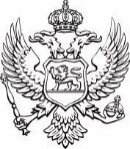 Ministarstvo ekonomskog razvoja                      Služba za pravne, opšte, kadrovske, finansijske poslove                     i javne nabavke Broj: 016-037/24-387/2	                                                        5. februar 2024.godineNa osnovu člana 18 Zakona o upravnom postupku („Službeni list CG“, br. 56/14, 20/15, 40/16 i 37/17), člana 14 tačka 1 i člana 30 stav 1 Zakona o slobodnom pristupu informacijama („Službeni list CG“, br. 44/12 i 30/17), postupajući po zahtjevu Crnogorski Telekom A.D Podgorica, ul.Moskovska br.29, Podgorica, broj 07-1592 od 30.januara 2024.godine, zavedenom kod ovog Ministarstva pod brojem: 016-037/24-387/1 od 05.februara 2024.godine, ministar ekonomskog razvoja, donosi R j e š e nj eI DJELIMIČNO SE USVAJA zahtjev za slobodan pristup informacijama, podnosioca Crnogorski Telekom A.D Podgorica, zaveden kod ovog Ministarstva pod brojem: 016-037/24-387/1 od 05. februara 2024.godine, i dozvoljava pristup dijelu informacije, kao osnovan.II OGRANIČAVA SE pristup dijelu informacije iz stava 1 dispozitiva rješenja koji se odnosi na: JMBG, datum i mjesto rođenja, broj identifikacionog dokumenta fizičkih lica, zanimanje i adresu stanovanja,  koji se nalaze u predmetnoj informaciji.III Pristup predmetnim dokumentima ostvariće se dostavom, putem elektronske pošte, na adresu naznačenu u zahtjevu – pavle.djurovic@telekom.me.IV Troškova postupka nije bilo.                                                       O b r a z l o ž e nj eDana 05. februara 2024.godine, Crnogorski Telekom A.D Podgorica, ul.Moskovska br.29, Podgorica, podnijelo je ovom Ministarstvu, zahtjev za slobodan pristup informacijama, zaveden kod ovog Ministarstva pod brojem: 016-037/24-387/1, kojim je zatražen pristup informaciji i to: ''Kompletnoj dokumentaciji i svim informacijama nastalim prije i u toku postupka donošenja Rješenja (”Službeni list Crne Goreu, br. 002/22 od 12.01.2022), kojim se izdaje dozvola za obavljanje djelatnosti kolektivnog ostvarivanja imovinskih prava autora fotografije NU Organizaciji fotografskih autora-OFA, sa sjedištem u Podgorici, Stari Aerodrom Lamela 2 A4, a koje Rješenje je Ministarstvo donijelo po ovlašćenju broj 016-102/21-5158/1 od 14.06.2021, postupajući po zahtjevu za izdavanje dozvole za obavljanje djelatnosti kolektivnog ostvarivanja imovinskih prava autora fotografije, broj 6261666/2021-1 -od 18.03.2021. godine, čiji je podnosilac NU Organizacija fotografskih autora-OFA, Stari Aerodrom Lamela 2 A4, Podgorica i kompletnoj dokumentaciji i svim informacijama nastalim prije i u toku postupka donošenja privremene tarife naknade koju naplaćuje NU Organizacija fotografskih autora-OFA po osnovu kablovske retransmisije djela sa repertoara organizacije broj: 626-2604/2022-2, 15.12.2022.godine, a koju je donijelo Ministarstvo ekonomskog razvoja, i koja je objavljena u Službenom listu Crne Gore, br. 004/23 od 13.01.2023.''Postupajući po zahtjevu, ovo Ministarstvo je utvrdilo da se tražena informacija nalazi u njegovom posjedu, kao i da ista podliježe ograničenjima propisanim odredbom člana 14 tačka 1 u vezi sa članom 16 stav 1 i 2 Zakona o slobodnom pristupu informacijama. Odredbom člana 14 stav 1 tačka 1 predmetnog Zakona, propisano je da organ vlasti može ograničiti pristup informaciji ako je to u interesu zaštite privatnosti od objelodanjivanja podataka predviđenih zakonom kojim se uređuje zaštita podataka o ličnosti, osim podataka koji se odnose na: javne funkcionere u vezi sa vršenjem javne funkcije, kao i prihode, imovinu i sukob interesa tih lica i njihovih srodnika koji su obuhvaćeni zakonom kojim se uređuje sprječavanje sukoba interesa.Članom 16 stav 1 istog Zakona, propisano je da će se pristup informaciji ograničiti ukoliko bi objelodanjivanje informacije značajno ugrozilo interes iz člana 14 ovog zakona, odnosno ukoliko postoji mogućnost da bi objelodanjivanje informacije izazvalo štetne posledice po interes koji je od većeg značaja od interesa javnosti da zna tu informaciju, osim ako postoji preovlađujući interes propisan članom 17 ovog zakona, a stavom 2 istog člana propisano je da se test štetnosti ne vrši za informacije iz člana 14 tačka 1 alineja 1 i 2.Dalje, odredbom člana 2 stav 2 Zakona o zaštiti podataka o ličnosti, propisano je, između ostalog, da se lični podaci ne mogu obrađivati u većem obimu nego što je potrebno da bi se postigla svrha obrade, niti na način koji nije u skladu sa njihovom namjenom. Shodno članu 4 Zakona o zaštiti podataka o ličnosti zaštita ličnih podataka obezbjeđuje se svakom licu bez obzira na državljanstvo, prebivalište, rasu, boju kože, pol, jezik, vjeru, političko i drugo uvjerenje, nacionalnost, socijalno porijeklo, imovno stanje, obrazovanje, društveni položaj ili drugo lično svojstvo.Naime, obrada ličnih podataka može se vršiti ukoliko za to postoji pravni osnov u zakonu ili po prethodno dobijenoj saglasnosti lica čiji se lični podaci obrađuju, koja se može opozvati u svakom trenutku, shodno članu 10 Zakona o zaštiti podataka o ličnosti.Shodno naprijed iznijetom, ograničava se pristup dijelu informacije koji se odnosi na JMBG, datum i mjesto rođenja, broj identifikacionog dokumenta  fizičkih lica zanimanje i adresu stanovanja jer bi omogućavanje pristupa istim bio suprotan svrsi za koju se prikupljaju, za čiju obradu je potrebna saglasnost lica čiji se podaci obrađuju, koje nema u konkretnom slučaju, pri čemu ne postoji preovlađujući javni interes propisan članom 17 Zakona o slobodnom pristupu informacijama.Tražena informacija kojoj se pristup omogućava ima 151 stranicu A4 formata, i pristup istoj omogućava se se dostavom, putem elektronske pošte, na adresu naznačenu u zahtjevu – pavle.djurovic@telekom.me. Kako je Ministarstvo prethodno ovom, već zaprimilo zahtjev za slobodan pristup informacijama identične sadržine, te po istom sprovelo upravni postupak i podnosiocu dostavilo kopiju predmetne informacije, to je Ministarstvo u posjedu kompletne dokumentacije u elektronskom formatu, usljed čega nisu nastali novi troškovi za podnosioca zahtjeva.Na osnovu izloženog, shodno članu 30 stav 1 Zakona o slobodnom pristupu informacijama odlučeno je kao u dispozitivu rješenja.UPUTSTVO O PRAVNOJ ZAŠTITI: Protiv ovog rješenja može se izjaviti žalba Savjetu Agencije za zaštitu ličnih podataka i slobodan pristup informacijama u roku od 15 dana od dana prijema rješenja, preko Ministarstva ekonomskog razvoja.                                                                                                                       MINISTAR                                                                                                                                                                                                                                                                Nik GjeloshajDostavljeno: 	     Podnosiocu zahtjeva        -     u spise predmeta        -	     a/a